Marriage Enrichment Retreat is for any couple who wants to focus on their relationship.  The weekend is designed to expand and deepen the joys a couple shares together whether they have been married for a short time or for many years.  The weekend begins on Friday with dinner and ends on Sunday with a family Mass.  Couples must attend all three days.  The retreat will be at Sacred Heart and you return home at night. All meals for the weekend are included (breakfast, lunch, dinner, plus snacks).The $60.00, non-refundable registration fee and the application form may be dropped off at the Sacred Heart Parish Office or sent to: Ryan & Lizette Terrio/Marriage Enrichment, 7159 Riley Drive, Fontana, CA, 91739.  Please make checks payable to: Sacred Heart Church / Memo – Marriage EnrichmentSPACE IS LIMITED – REGISTER EARLY!Dates and Times of Event:Friday, February 23:  6:30 – 9:30 pm, Saturday, February 24: 7:30 am – 9:30 pm, Sunday, February 25: 7:30 am – 4:00 pm Yes, we would like to attend!  Below is our information: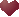 LAST NAME				       FIRST NAME - HIS	                                     FIRST NAME - HERS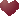 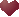 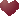 HIS:  NICK NAME                                       CELL PHONE	                      EMAIL                                                              BIRTHDAYHER:  NICK NAME                                     CELL PHONE	                      EMAIL                                                               BIRTHDAYADDRESSCITY	STATE	ZIPHOME PARISH/ CHURCH  AND CITY                                                 ANNIVERSARY DATE/YEARS MARRIEDEngaged couple? Yes       No        Date set for the Wedding? Yes      No       Scheduled Wedding date Information from this registration form will be included in a Marriage Enrichment Weekend memory roster for all participants.  This roster is used for historical purposes, future newsletters / publications from Marriage Enrichment only and for building friendships. It includes your names, street address, phone number, email, birthdays (month & day only), anniversary date, and home parish. Photographs and registration information may be used in future newsletters and publicity materials pertaining to the Marriage Enrichment programs. Do you give permission to have your information printed for the weekend memory roster for all participants? Yes         No          (Your name will be the only information	listed if you check ‘No’)If you have any questions or need further information, please contact:Rey or Nancy Convento at (909)262-8488 (His) / (909)229-6755 (Hers)